おおいたボランティア・ＮＰＯセンター主催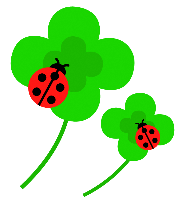 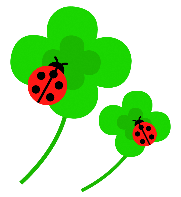 ●お申込方法●　裏面の申込書に必要事項をご記入の上、ＦＡＸまたはメールにてお申込ください。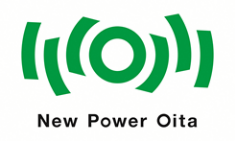 主催：おおいたボランティア・ＮＰＯセンター（運営：公益財団法人　おおいた共創基金）おおいたボランティア・ＮＰＯセンター【申　　込　　書】お申し込みは、ＦＡＸまたはメールでお申込ください。ＦＡＸ：０９７－５５５－９７７１　Ｍａｉｌ：npoinfo@onpo.jp※上記個人情報は、本事業の連絡及び参加状況の把握以外に使用しません。※新型コロナウイルスの感染状況により変更や中止となる場合があります。＜当日の会場参加に係るお願い＞※マスク着用をお願いします。なお、当日は体温チェックを行いますので、ご協力をお願いします。※発熱の有無にかかわらず、体調の悪い方は無理をせず参加をお控えください。●参加希望の講座に「○」を入れてください。　　　　　　　　　（締切：各開催日の３日前まで）■お問合せ先　：　おおいたボランティア・ＮＰＯセンター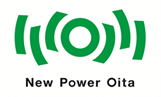 （運営：公益財団法人おおいた共創基金）〒870-0907　大分市大津町2丁目1-41（大分県総合社会福祉会館2階）   TEL：097-555-9770　FAX：097-555-9771　E-Mail：npoinfo@onpo.jp	■テーマ■内　容■日　程事務健康診断編ＮＰO法人の事務も年に一度の健康診断を　　　講師：認定ＮＰＯ法人アカツキ　代表理事　雪松　直子氏■会　場：オンライン（Zoom）
※Zoom環境がない方は、大分県総合社会福祉会館３Ｆ研修室での参加が可能です６月２９日（火）Zooｍ実践編Zoomの基本操作から活用方法までを学ぼう講師：NPO法人ジョブ・チャレンジ・サポートOITA運営アドバイザー　安東　隆行氏■会　場：大分県総合社会福祉会館３Ｆ研修室７月２９日（木）資金調達編資金調達をする上で必要な知識を学ぼう講師：税理士・運営アドバイザー　二宮　基陽氏■会　場：大分県総合社会福祉会館３Ｆ研修室8月4日（水）助成金編助成金申請書の書き方を学ぼう（応用編）講師：ＮＰＯ法人地域ひとネット　運営アドバイザー　谷川　真奈美氏■会　場：大分県総合社会福祉会館３Ｆ研修室9月７日（火）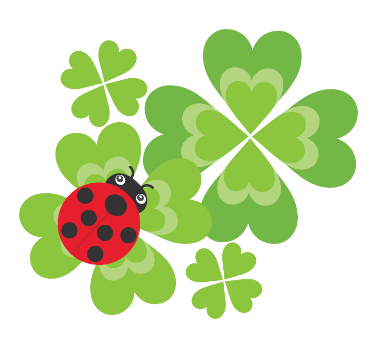 オンラインでの参加もできます！（要事前申込み）　※講座開催日２日前までにメールでＩＤ等をお知らせします。オンラインでの参加もできます！（要事前申込み）　※講座開催日２日前までにメールでＩＤ等をお知らせします。オンラインでの参加もできます！（要事前申込み）　※講座開催日２日前までにメールでＩＤ等をお知らせします。お　名　前団体名（所属）住　　　　所〒連　絡　先ＴＥＬ：　　　　　　　　　　　　　　　　　　　　　　　　　　　　／ＦＡＸ：　　　　　連　絡　先メールアドレス：　※オンライン参加の方へは、こちらにご記入いただいたメールアドレスに、参加に必要なＩＤをお送りします。開　催　日内　容会場参加オンライン参加1６月２９日（火）事務健康診断編2７月２９日（木）Zoom実践編3８月４日（水）資金調達編4９月７日（火）助成金編